Summer 2021 Registration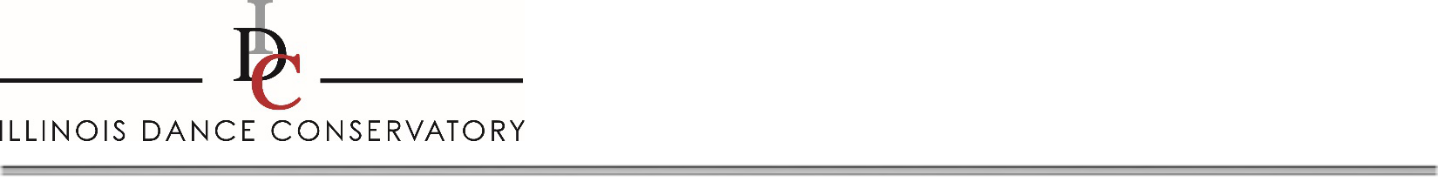 June 14 – July 3, 2021 (Session 1 | 3 weeks)July 12 – July 31, 2021 (Session 2 | 3 weeks)